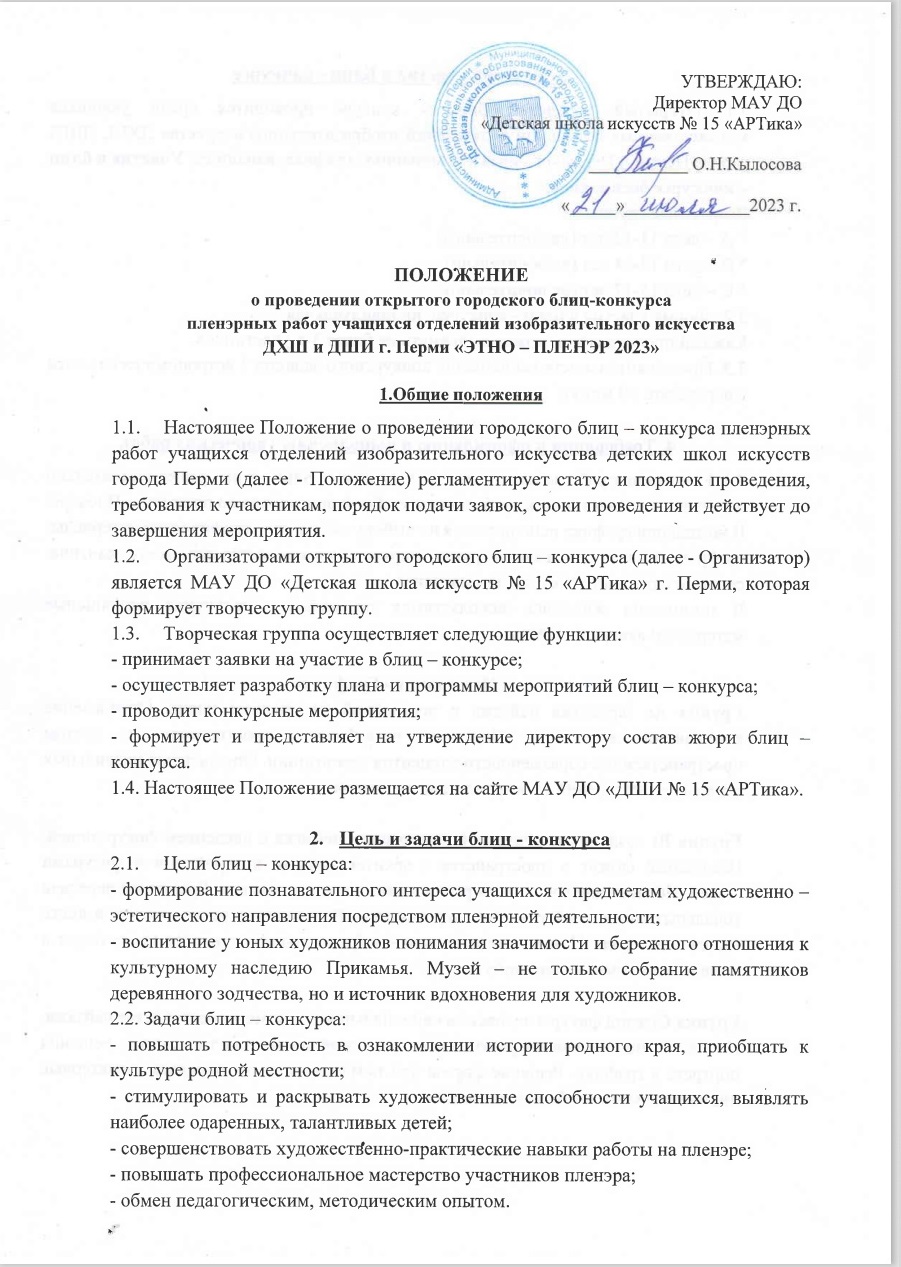 3. Условия участия в Блиц - конкурсе3.1. Открытый городской блиц - конкурс проводится среди учащихся художественных отделений и отделений изобразительного искусства ДХШ, ДШИ города Перми и Пермского края в номинациях: графика, живопись. Участие в блиц – конкурсе бесплатное.Возрастные группы: * А – дети 11-12 лет (включительно);* В – дети 13-14 лет (включительно);* С – дети 15-17 лет (включительно);3.2.  Форма участия в блиц - конкурсе: индивидуальная.Каждый Руководитель может выдвинуть не более 3-х участников. 3.3. Продолжительность выполнения конкурсного задания 3 астрономических часа с перерывом на 30 минут.4. Требования к оформлению и выполнению творческих работ.4.1. Конкурсные работы выполняются участниками Блиц - конкурса самостоятельно и должны соответствовать требованиям учебной программы по предмету «Пленэр».В номинации графика используются по выбору следующие графические материалы: графитный карандаш, гелевая ручка, маркеры, мягкие материалы (соус, сангина, сепия, уголь), пастель сухая или масляная.В номинации живопись используются по выбору следующие живописные материалы: акварель, гуашь.Номинация «Графика»Группа А: зарисовка пейзажа с постройкой на среднем плане. Определение композиции в листе. Передача неглубокого пространства с учетом пространственной соразмерности элементов композиции. Определение правильных тональных отношений пространственных планов. Группа В: создание графической композиции пейзажа с введением фигур людей. Несложный сюжет в пространстве с архитектурными постройками и фигурами людей. Подчинение тонального решения композиции замыслу. Грамотная передача тональных отношений с учетом перспективы. Ритмическое расположение в листе тональных пятен. Поиск эмоционально - выразительного решения композиции с выделением композиционного центра.Группа С: этюд фигуры человека в национальном костюме в пространстве пейзажа. Поиск эмоционально-выразительного и живописно-пластического решения портрета в графике. Решение формы при помощи нюансов, передать характерные индивидуальные особенности модели.Номинация «Живопись»Группа А: этюд пейзажа с постройкой на среднем плане. Световоздушная перспектива. Определение правильных цветотональных отношений пространственных планов. Изменение цвета под воздействием воздуха на свету и в тени. Группа В: создание живописной композиции пейзажа с введением фигур людей. Несложный сюжет в пространстве с архитектурными постройками и фигурами людей. Подчинение цветотонального решения композиции замыслу. Грамотная передача тональных и цветовых отношений с учетом перспективы. Красивое ритмическое расположение в листе пятен. Изменение цвета в пространстве. Поиск эмоционально - выразительного решения композиции с выделением композиционного центра.Группа С: этюд фигуры человека в национальном костюме в пространстве пейзажа. Поиск эмоционально-выразительного и живописно-пластического решения портрета. Решение формы при помощи нюансов цвета, передать характерные индивидуальные особенности модели.4.2. Конкурсные работы выполняются на листе ватмана формата A3. Участники используют для работы свои инструменты и материалы.5. Сроки и место проведения Блиц – конкурса5.1. Блиц – конкурс проводится в воскресенье 17 сентября 2023 г. начало в 10.30 часов. 5.2. Место проведения: Архитектурно-этнографический музей «Хохловка»Пермский район, Хохловское с.п., д. Гора.7 (342) 259-22-01 / khokhlovka@museumperm.ruКак доехатьавтобус № 340 «Пермь — Хохловка»своим транспортом по автодороге «Пермь-Ильинский» (45 км от Перми)5.3. Заявки принимаются до 5 сентября 2023 г. включительно (Приложение № 1)5.4. В случае введения в Пермском крае режима повышенной готовности ввиду угрозы распространения коронавирусной инфекции, отмены массовых мероприятий конкурсные работы будут приниматься также в дистанционном режиме 17 сентября 2023 г.5.5. Подведение итогов блицконкурса – с 18-21 сентября 2023 г.5.6. Выставка победителей конкурсных работ будет оформлена в фойе МАУ ДО «ДШИ № 15 «АРТика» 22-25 сентября 2023 г., а также представлена в группе ВКонтакте.6. Критерии оценки.6.1. Конкурсные работы оцениваются по следующим критериям:- грамотная компоновка;- грамотное построение цветовой и тональной гармонии;- грамотная передача световоздушной среды и особенностей освещения;- грамотная передача пропорций, плановость;- грамотная передача материальности.7. Жюри Конкурса. Награждение победителей.7.1. Конкурсные работы оцениваются жюри, сформированное из преподавателей школ искусств отделения ИЗО.7.2. Итоги конкурса и награждение проводятся по всем номинациям раздельно с учетом возрастных групп. Победители награждаются: дипломами (I, II, III степени). Участники конкурса получают «Диплом участника». Наградные документы отправляются на почту школы в электронном варианте.7.3. Жюри имеет право присуждать не все дипломы в номинациях. Решение жюри не оспаривается.Работы победителей конкурса публикуются на сайте школы и ВК 8.	Защита персональных данных.8.1.	В целях организации и проведения Конкурса Организатору третьими лицами (образовательными учреждениями) передаются следующие персональные данные через Заявку:- 	фамилия, имя, отчество участника;- 	дата рождения участника;- 	фамилия, имя, отчество преподавателя- 	номер телефона, адрес электронной почты преподавателя- 	видеоматериалы, присланные для участия в Конкурсе, в т.ч. с изображением участников Конкурса.8.2	Направляя заявку для участия в Конкурсе, передающая сторона (образовательное учреждение) гарантирует уведомление субъекта персональных данных (участника, преподавателя), об осуществлении обработки его персональных данных, в частности, о передаче персональных данных Организатору (принимающей стороне) для дальнейшей обработки, включая сбор, систематизацию, накопление, хранение, обновление, изменение, распространение (в том числе размещение в информационно-телекоммуникационной сети интернет) на сайте Организатора, социальных сетях Организатора, использование, обезличивание, блокирование, уничтожение данных, а также о фото и видео съемке во время проведения Конкурса.8.3.	Согласие субъекта персональных данных действует до достижения указанной цели обработки либо до его отзыва.8.4.	Операторами (передающая и принимающая стороны) обеспечивается конфиденциальность и безопасность персональных данных при их обработке, за исключением общедоступных и обезличенных персональных данных.Контактная информация«Детская школа искусств № 15«АРТика»614067 г. Пермь, ул. Ветлужская, 44, тел./факс 8 (342) 215-16-40Адрес электронной почты: e-mail: dshi15artica@mail.ruРуководитель блиц-конкурса Полыгалова Елена Сергеевна - преподаватель высшей категории, тел. 89048456210, e-mail: Polyghalova71@mail.ru Приложение 1 (форма заявки)На бланке учрежденияЗаявка на участиев открытом городском блиц-конкурсе пленэрных работ учащихся отделений изобразительного искусства ДХШ и ДШИ г. Перми  «ЭТНО – ПЛЕНЭР 2023»(Заявку заполнять 12 шрифтом TimesNewRoman. Заявку не сканировать!)№ФИО участникаВозрастная категорияДата рождения (возрастна 1.06.22)Учреждение (наименование, почтовый адрес, телефон, факс, e-mail)Преподаватель(ФИО полностью),номер телефона, адрес электронной1.Иванов Иван Иванович А11-12 лет00.00.00 г.МАУ ДО «ДШИ № 11»Иванов Иван ИвановичТел: Эл. почта